Návrh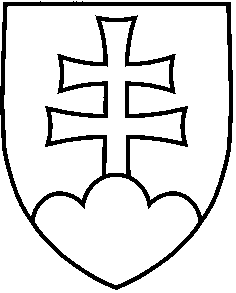 UZNESENIE VLÁDY SLOVENSKEJ REPUBLIKYč. ......z ....................... k návrhu skupiny poslancov Národnej rady Slovenskej republiky na vydanie zákona,  ktorým sa mení a dopĺňa zákon č. 544/2010 Z. z. o dotáciách v pôsobnosti  Ministerstva práce, sociálnych vecí a rodiny Slovenskej republiky v znení neskorších predpisov            (PT 506)Číslo materiálu:Predkladateľ:         minister práce, sociálnych vecí a rodinyVládaA.        súhlasí A.1.  s návrhom skupiny poslancov Národnej rady Slovenskej republiky na vydanie zákona,  ktorým sa mení a dopĺňa zákon č. 544/2010 Z. z. o dotáciách v pôsobnosti  Ministerstva práce, sociálnych vecí a rodiny Slovenskej republiky v znení neskorších predpisov (PT 506),B.        poveruje             predsedu vlády            B.1.  oznámiť stanovisko vlády predsedovi Národnej rady SR.                        Vykoná:          predseda vlády Na vedomie:   predseda Národnej rady SR